от 02 ноября 2021 года    № 100Об утверждении Программы профилактики нарушений обязательных требований в сфере муниципального жилищного контроля на 2022 годВ соответствии со статьей 17.1 Федерального закона от 06.10.2003       № 131-ФЗ «Об общих принципах местного самоуправления в Российской Федерации», частью 4 статьи 44 Федерального закона от 31.07.2020              № 248-ФЗ «О государственном контроле (надзоре) и муниципальном контроле в Российской Федерации», постановлением Правительства Российской Федерации от 25.06.2021 № 990 «Об утверждении Правил разработки и утверждения контрольными (надзорными) органами программы профилактики рисков причинения вреда (ущерба) охраняемым законом ценностям», Визимьярская сельская администрация  п о с т а н о в л я е т:1. Утвердить прилагаемую Программу профилактики нарушений обязательных требований в сфере муниципального жилищного контроля на 2022 год.2. Разместить настоящее постановление на странице Визимьярской сельской администрации в информационно-телекоммуникационной сети «Интернет» официального интернет-портала Республики Марий Эл. 3. Настоящее постановление вступает в силу 01 января 2022 года.4. Контроль за исполнением настоящего постановления возложить на главного специалиста Визимьярской сельской администрации.УТВЕРЖДЕНАпостановлением Визимьярской сельской администрацииот 02.11.2021 № 100Программапрофилактики нарушений обязательных требований в сфере муниципального жилищного контроля на 2022 годРаздел 1. Анализ текущего состояния осуществления вида контроля, описание текущего уровня развития профилактической  деятельности контрольного (надзорного) органа, характеристика проблем, на решение которых направлена программа профилактики1. Настоящая программа профилактики нарушений обязательных требований, требований, установленных муниципальными правовыми актами (далее — Программа профилактики), разработана в соответствии с Федеральным законом от 31.07.2020 № 248-ФЗ «О государственном контроле (надзоре) и муниципальном контроле в Российской Федерации» и Постановлением Правительства Российской Федерации от 25.06.2021 № 990 "Об утверждении Правил разработки и утверждения контрольными (надзорными) органами программы профилактики рисков причинения вреда (ущерба) охраняемым законом ценностям" в целях снижения рисков причинения ущерба муниципальному жилищному фонду.2. Муниципальный жилищный контроль осуществляется в администрации в соответствии с: - Жилищным кодексом Российской Федерации; - Федеральным законом от 06.10.2003 № 131-ФЗ «Об общих принципах организации местного самоуправления в Российской Федерации»;- Федеральным законом от 31.07.2020 № 248-ФЗ «О государственном контроле (надзоре) и муниципальном контроле в Российской Федерации»;- Правилами содержания общего имущества в многоквартирном доме и правилами изменения размера платы за содержание и ремонт жилого помещения в случае оказания услуг и выполнения работ по управлению, содержанию и ремонту общего имущества в многоквартирном доме ненадлежащего качества и (или) с перерывами, превышающими установленную продолжительность, утвержденными постановлением Правительства Российской Федерации от 13.08.2006 № 491; - Постановлением Правительства Российской Федерации от 15.05.2013 № 416 «О порядке осуществления деятельности по управлению многоквартирными домами»; Раздел II. Цели и задачи реализации программы профилактики3. Целью программы является:3.1. Предупреждение нарушений, подконтрольными субъектами обязательных требований законодательства, включая устранение причин, факторов и условий, способствующих возможному нарушению обязательных требований.4. Задачами программы являются:4.1. Укрепление системы профилактики нарушений обязательных требований путем активизации профилактической деятельности.4.2. Выявление причин, факторов и условий, способствующих нарушениям обязательных требований.4.3. Повышение правосознания и правовой культуры руководителей юридических лиц и индивидуальных предпринимателей, граждан при использовании муниципального жилищного фонда.5. Программа профилактики разработана на 2022 год. 6. Субъектами профилактических мероприятий при осуществлении муниципального жилищного контроля являются юридические лица, индивидуальные предприниматели, граждане, занимающие муниципальные жилые помещения на территории Визимьярского сельского поселения.7. В рамках профилактики предупреждения нарушений, установленных законодательством всех уровней, Визимьярской сельской администрацией осуществляется прием представителей юридических лиц, индивидуальных предпринимателей и граждан, а также проводятся консультации и даются пояснения по вопросам соблюдения жилищного законодательства.8. Ожидаемый результат реализации программы: отсутствие нарушений, соблюдения подконтрольными субъектами обязательных требований законодательства, включая устранение причин, факторов и условий, способствующих возможному нарушению обязательных требований.Раздел III.Перечень мероприятий по профилактике нарушенийв сфере муниципального жилищного контроля на 2022 годРаздел IV.Показатели результативности и эффективности программы профилактики.Результатом реализации Программы является предупреждение нарушений обязательных требований, соблюдение которых оценивается при осуществлении муниципального контроля.Эффективность Программы оценивается по отчетным показателям. Отчетные показатели отражаются в Программе на плановый период по итогам календарного года.Программа считается эффективной в случае, если все мероприятия, запланированные на отчетный год, выполнены в полном объеме. Если реализация Программы не отвечает вышеуказанному критерию, уровень эффективности ее реализации признается неудовлетворительным.Отчетные показатели оценки эффективности Программы на 2022 год.________________МАРЫ ЭЛРЕСПУБЛИКӸШТӸШӸКИЛЕМАР МУНИЦЫПАЛЬНЫЙ РАЙОН ВӸЗӸМЙӒР СОЛА АДМИНИСТРАЦИЖӸПЫНЗАЛТЫШВИЗИМЬЯРСКАЯ СЕЛЬСКАЯ АДМИНИСТРАЦИЯКИЛЕМАРСКОГО МУНИЦИПАЛЬНОГО РАЙОНАРЕСПУБЛИКИ МАРИЙ ЭЛПОСТАНОВЛЕНИЕГлава  Визимьярской сельской администрацииА.Максимова№ п/пНаименованиемероприятия по профилактике нарушенийюридическими лицами и индивидуальными предпринимателями обязательных требованийСрок исполненияОтветственный исполнитель1.Размещение на официальном сайте Визимьярской сельской администрации в сети «Интернет» перечня и текстов нормативных правовых актов, содержащих обязательные требования, оценка соблюдения которых является предметом муниципального жилищного контроля.в течении года Визимьярская сельская администрация2.Консультирование подконтрольных субъектов по вопросам соблюдения требований жилищного законодательства.постоянноВизимьярская сельская администрация3. Информирование юридических лиц, индивидуальных предпринимателей по вопросам соблюдения обязательных требований путем проведения семинаров,  разъяснительной работы в средствах массовой информации, подготовки и распространения комментариев о содержании новых нормативных правовых актов, устанавливающих обязательные требования, внесенных изменениях в действующие акты, сроках и порядке вступления их в действие, а также рекомендаций о проведении  необходимых организационных мероприятий, направленных на внедрение и обеспечение соблюдения обязательных требований.постоянно по мере необходимости Визимьярская сельская администрация4.  Обобщение практики осуществления муниципального жилищного контроля и размещение на официальном сайте Визимьярской сельской администрации в сети «Интернет», соответствующих обобщений, в том числе с указанием наиболее часто встречающихся случаев нарушений обязательных требований с рекомендациями в отношении мер, которые должны приниматься юридическими лицами, индивидуальными предпринимателями, гражданами в целях недопущения таких нарушений.по мере необходимостиВизимьярская сельская администрация5.Выдача предостережений о недопустимости нарушения обязательных требований в соответствии с частями 5 – 7 статьи 8.2 Федерального закона от 26 декабря 2008 года № 294-ФЗ «О защите прав юридических лиц и индивидуальных предпринимателей при осуществлении муниципального жилищного контроля», если иной порядок не установлен федеральным законом.по мере необходимостиВизимьярская сельская администрация6.Размещение в Государственной информационной сети жилищно-коммунального хозяйства (ГИС ЖКХ) информации о результатах контрольной деятельности.постоянноВизимьярская сельская администрация7.Разработка и утверждение программы профилактики нарушений обязательных требований при осуществлении муниципального жилищного контроля на 2022 год.сентябрь – декабрь2021Визимьярская сельская администрация№ п/пНаименование показателяЗначение показателя1Наличие информации, обязательной к размещению, на официальном сайте Визимьярской сельской администрации «Официальный портал Визимьярского сельского поселения»100%2Исполнение подконтрольными субъектами предостережений о недопустимости нарушения обязательных требований100%3Внесение информации о проводимых проверках юридических лиц и индивидуальных предпринимателей и их результатах в Государственную информационную систему жилищно – коммунального хозяйства и в ФГИС «Единый реестр проверок»100%4Информирование подконтрольных субъектов по вопросам соблюдения обязательных требований, в том числе посредством проведения разъяснительной работы в средствах массовой информации, на официальном сайте Визимьярской сельской администрации «Официальный портал Визимьярского сельского поселения».По мере необходимости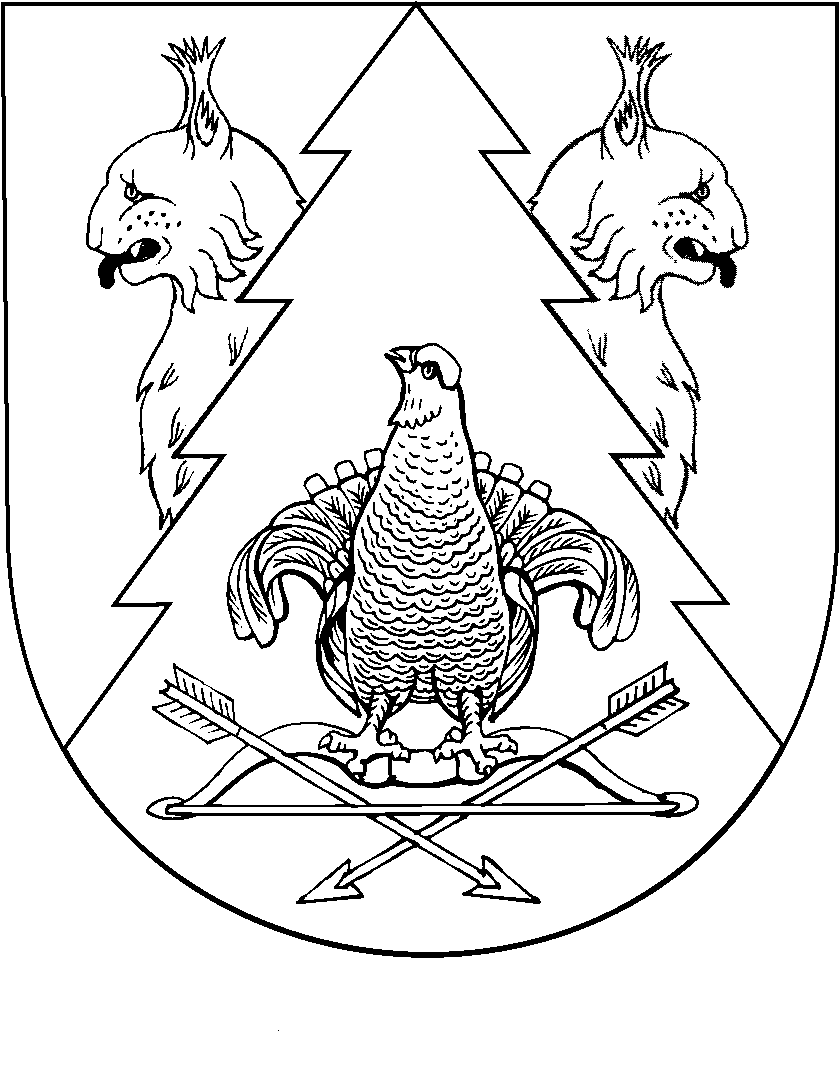 